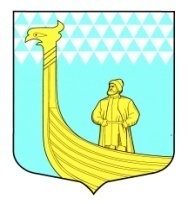 АДМИНИСТРАЦИЯМУНИЦИПАЛЬНОГО ОБРАЗОВАНИЯВЫНДИНООСТРОВСКОЕ СЕЛЬСКОЕ  ПОСЕЛЕНИЕ                                   Волховский муниципальный районЛенинградская область                                                деревня Вындин Остров                                                             ул. Школьная, д.1 а                                          П О С Т А Н О В Л Е Н И Еот  «_21 » октября    2016 года  № _133 Об утверждении перечня  лиц,  замещающих муниципальные должности муниципальной службы администрации муниципального образования Вындиноостровское сельское поселение, уполномоченных составлять протоколы об административных правонарушениях, предусмотренных областным законом Ленинградской области  от 02 июля 2003 года №47-оз «Об административных правонарушениях  	В соответствии с областным законом Ленинградской области от 02 июля  2003 года № 47 –ОЗ « Об административных правонарушениях», № 116-ОЗ от 13 октября 2006 года « О наделении органов местного самоуправления муниципальных образований Ленинградской области отдельными государственными полномочиями Ленинградской  области в сфере административных правонарушений администрация  муниципального образования Вындиноостровское сельское поселение  постановляет:1.Утвердить перечень должностных лиц замещающих муниципальные должности муниципальной службы администрации МО Вындиноостровское сельское поселение, уполномоченных составлять протоколы об административных правонарушениях предусмотренных областным законом Ленинградской области  от 02 июля 2003 года №47-оз «Об административных правонарушениях  на территории МО Вындиноостровское сельское поселение согласно  приложению 1  2.Данное постановление подлежит официальному  опубликованию в средствах массовой информации и размещению на официальном сайте  муниц3ипального образования  vindinostrov.ru;3. Считать недействующими постановление  администрации МО Вындиноостровское сельское поселение  «О назначении ответственных лиц» от 01 февраля 2012 года № 13 .4. Считать недействующим постановление администрации от    от 24.08. 2015 года № 165 О внесении изменений в постановление администрации МО Вындиноостровское сельское поселение от 01 февраля 2012 года № 13 «О назначении ответственных лиц»5. Контроль за исполнением данного постановления  оставляю за собой.Глава администрации                                                       М.Тимофеева«Приложение:ПЕРЕЧЕНЬлиц, замещающих муниципальные должности муниципальной службы администрации муниципального образования Вындиноостровское сельское поселение, уполномоченных составлять протоколы об административных правонарушениях, предусмотренных областным законом Ленинградской области  от 02 июля 2003 года №47-оз «Об административных правонарушениях По статьям: 2.6, 2.10, 7.2, 7.2-1 и 7.6, 2.2, 2.2-1,2.3,4.2,4.3,4.4,4.5,4.6,4.7, и 4.8 – глава администрации – Тимофеева М.АПо статьям : 3.1, 3.2,3.3, 3.5, -ведущий специалист администрации  по управлению муниципальным имуществом, контрлю и муниципальному заказу-  Черемхина Е.В;  